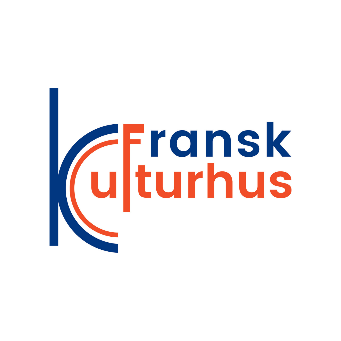 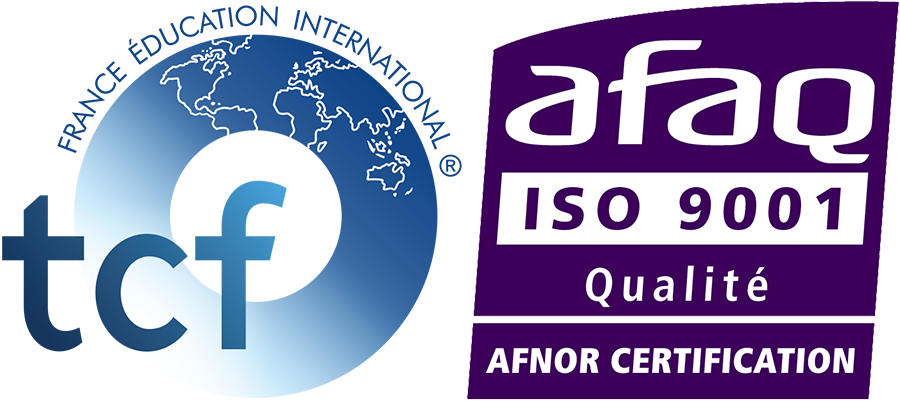 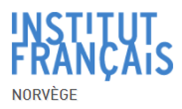 TCF tout public & Canada 2022Informations nécessaires pour procéder à votre inscriptionNødvendige opplysninger ved påmelding Prénom :Fornavn:Nom de famille : Etternavn:Date de naissance : Fødselsdato:Pays de naissance : Landet du er født i:Langue maternelle : Morsmål:Nationalité : Statsborger Skap:Adresse et ville : Adresse og by:No de téléphone : Tlf:Courriel : E-post:Session/Testdato :	Février (februar) □	Juin (juni) □ 	Août (august)  □ Décembre (desember)  □Les dates exactes des tests sont disponibles sur notre site / testdatoer finnes på nettsiden vår. Les mer på franskkulturhus.noTarif/eksamensavgift : 2500 Kr